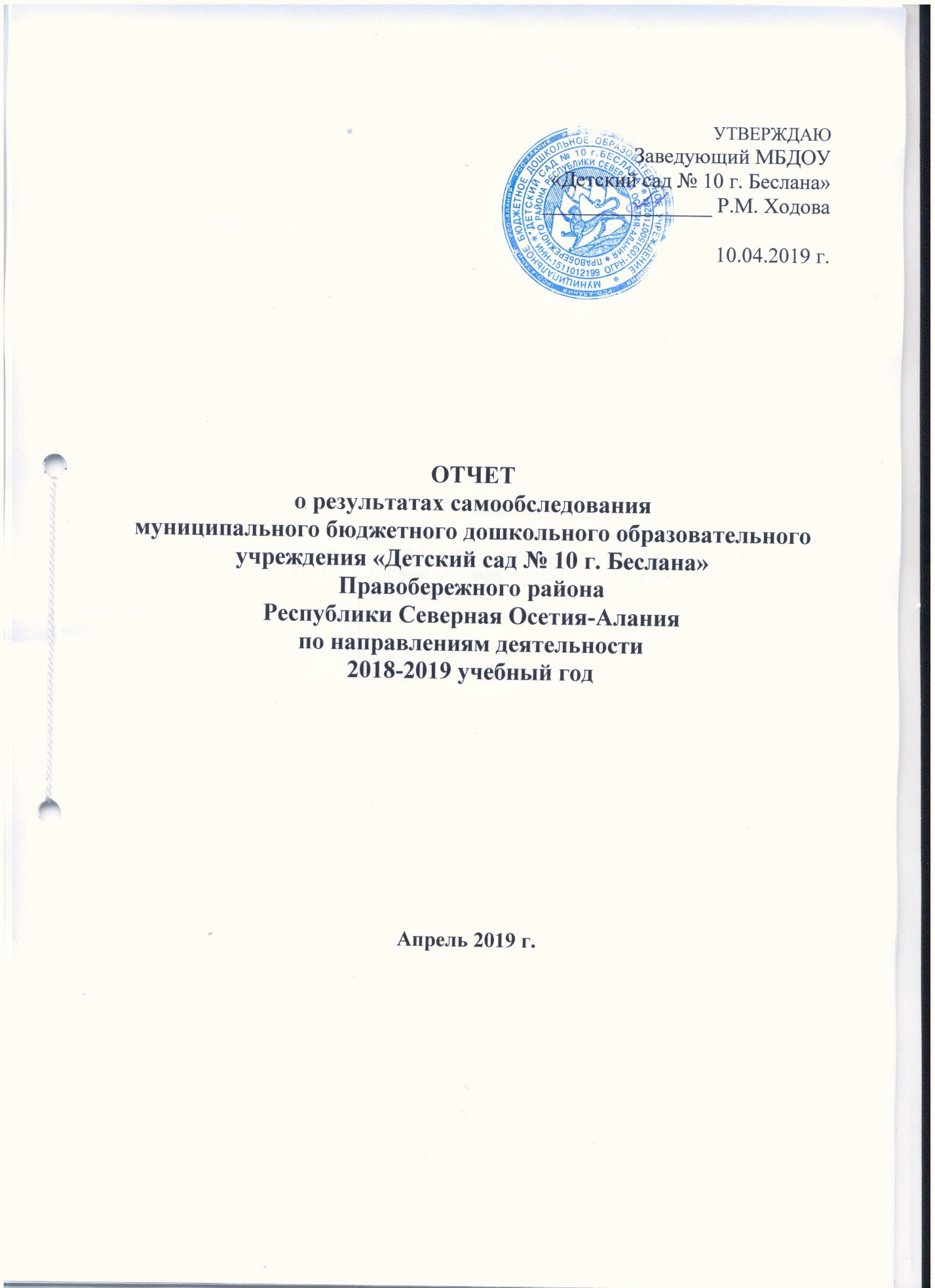 Самообследованиемуниципального бюджетное дошкольного образовательного учреждения «Детский сад № 10 г. Беслана» Правобережного района Республики Северная Осетия-Аланияпо направлениям деятельности 2018-2019 учебный год1. Организационно-правовое обеспечение деятельности образовательного учреждения2. Право владения, использования материально-технической базы3. Структура образовательного учреждения и система его управления.4. Контингент воспитанников дошкольного образовательного учреждения.5. Результативность образовательной деятельности.6. Содержание образовательной деятельности.7. Методическая и научно-исследовательская деятельность.8. Кадровое обеспечение.Характеристика педагогического коллективаОбразовательный уровеньУровень квалификации Стажевые показатели9. Социально-бытовое обеспечение воспитанников, сотрудниковПриложение № 1ПОКАЗАТЕЛИДЕЯТЕЛЬНОСТИ Муниципального бюджетного  дошкольного образовательного учреждения «Детский сад № 10 г. Беслана» ПРАВОБЕРЕЖНОГО РАЙОНА РЕСПУБЛИКИ СЕВЕРНАЯ ОСЕТИЯ-АЛАНИЯ,ПОДЛЕЖАЩЕЙ САМООБСЛЕДОВАНИЮ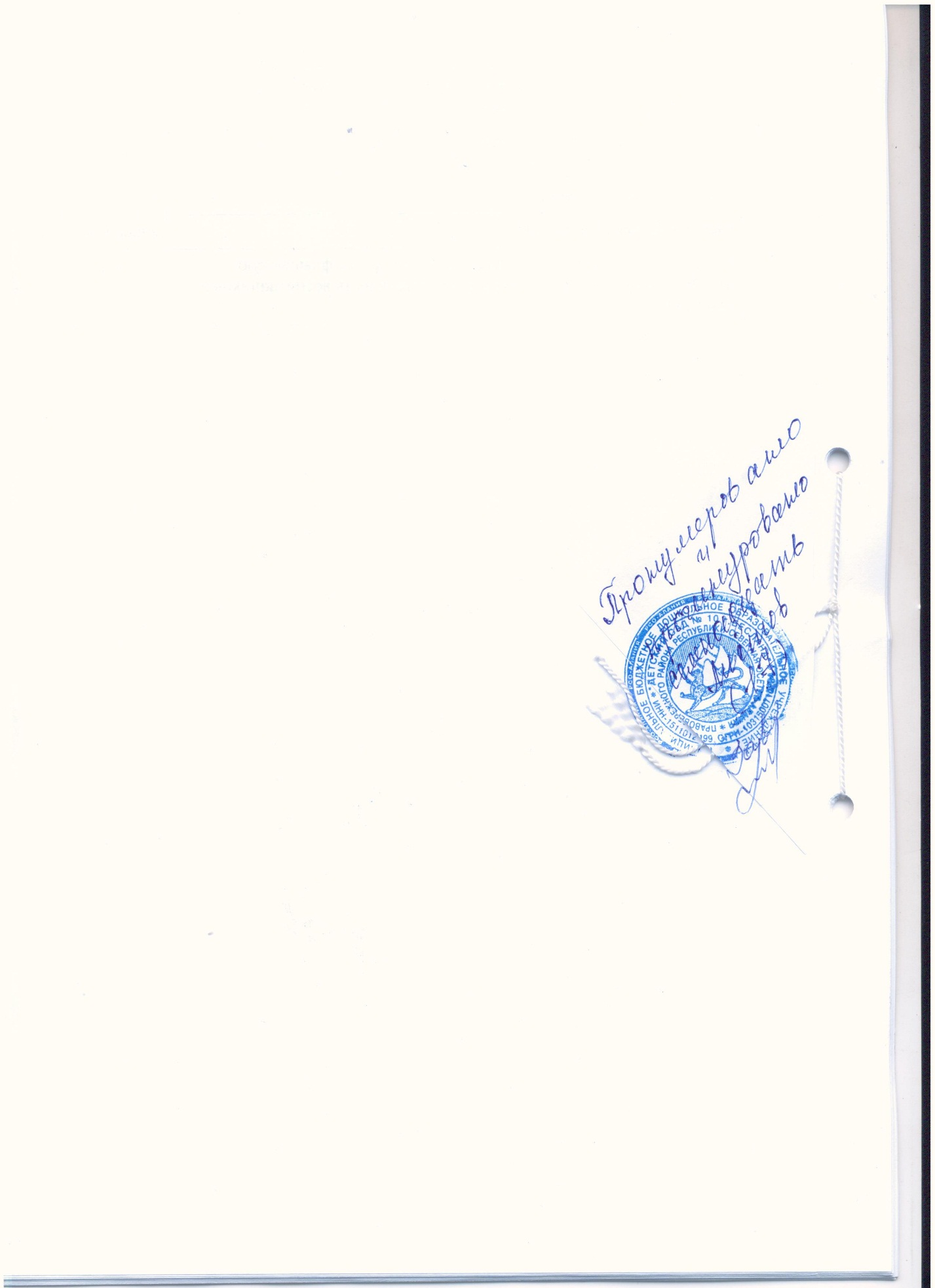 Критерии самообследованияРезультаты проведенного самообследования1.1. Наличие свидетельств:Свидетельства (о внесении записи в Единый государственный реестр юридических лиц; о постановке на учет в налоговом органе юридического лица)а) Свидетельство о внесении в Единый государственный реестр юридических лиц о юридическом лице, серия 15 № 000945246 от 07.12.2011 г.б) Свидетельство о постановке на учет российской организации в налоговом органе по месту нахождения на территории Российской Федерации от 12.03.2003 г. серия 15 № 0010957131.2. Наличие документов о создании образовательного учреждения. Наличие и реквизиты Устава образовательного учреждения (номер протокола общего собрания, дата утверждения, дата утверждения вышестоящими организациями или учредителями); соответствие Устава образовательного учреждения требованиям закона «Об образовании», рекомендательным письмам Минобразования РоссииУстав учреждения, утвержден постановлением главы администрации местного самоуправления Правобережного района Республики Северная Осетия – Алания от 21.09.2015 г. № 579;  Устав МБДОУ «Детский сад № 10 г. Беслана» соответствует законам и иным нормативным правовым актам Российской Федерации.1.3. Наличие локальных актов образовательного учреждения в части содержания образования, организации образовательного процесса.-  -коллективный договор Учреждения;- правилами  внутреннего трудового распорядка  Учреждения;- положением об общем  собрании родителей Учреждения;- положением о родительском комитете Учреждения;- положением об общем собрании  Учреждения;-положением о порядке комплектования Учреждения;- положением о формах и процедурах аттестации педагогических работников;- положением о Педагогическом совете  Учреждения;- положением о бракеражной комиссии;- положение о должностном контроле;- положение о персональных данных работника;- положением о внутренней системе оценки качества образования в образовательной организации.1.4. Перечень лицензий на право ведения образовательной деятельности с указанием реквизитов.Лицензия на право осуществления образовательной деятельности от 11.11.2016 г. № 2450Критерии самообследованияРезультаты проведенного самообследования2.1. Реквизиты документов на право пользования зданием, помещениями, площадями.Нежилое здание (детский сад № 10), назначение: нежилое, 2- этажное, общая площадь 1 709,8 кв.м.,инв.№Д-48, лит. А, адрес объекта: Республика Северная Осетия - Алания, Правобережный район, г. Беслан, ул. Дзарахохова 39.вид права: Оперативное управление. Свидетельство о государственной регистрации права от 27.02.2012г. 15 АБ № 0097272.2. Сведения о наличии зданий и помещений для организации образовательной деятельности (юридический адрес и фактический адрес здания или помещения, их назначение, площадь (кв.м.).Нежилое здание (детский сад № 10), нежилое, 2- этажное здание, общей площадью 1 709,8 кв. м. Помещения:	- групповые помещения – 8,- музыкальный зал – 1- физкультурный зал – 12.3. Наличие заключений санитарно-эпидемиологической службы и государственной противопожарной службы на имеющиеся в распоряжении образовательного учреждения площади). - санитарно-эпидемиологическое заключение на образовательную деятельность от 28.07.2016г. №15.01.09.000.М.000205.07.16 СЕРИЯ № 27552542.4. Количество групповых, спален, дополнительных помещений для проведения практических или коррекционных занятий, компьютерных классов, студий, административных и служебных помещений.Групповые помещения - 6, Спальни - 6Групповые помещения,  совмещенные со спальнями– 2Кабинет заведующей -1Кабинет бухгалтера - 1Медицинский кабинет -1Изолятор - 1Ресурсный кабинет – 1Кабинет дефектолога – 1Кабинет психологической разгрузки – 1Кабинет логопеда – 1Кабинет осетиноведа – 1Методический кабинет - 1Пищеблок -1Прачечная – 1Кастелянская – 1Складские  помещения – 2Сторожевая комната – 12.5. Наличие современной информационно-технической базы (локальные сети, выход в Интернет, электронная почта, ТСО и другие, достаточность).В ДОУ имеется в наличии  персональных компьютеров - 5,   проекторов – 3, интерактивная доска – 1, принтеры – 3.Подключения к Интернету имеется.Е-mail: mbdou.10r@yandex.ru2.6. Выдерживается ли лицензионный норматив по площади на одного воспитанника в соответствии с требованиями. Реальная площадь на одного воспитанника в образовательном дошкольном учрежденииВ соответствии с изменениями  к СанПиН  п.5: количество детей в группах дошкольной организации общеразвивающей направленности определяется исходя из расчета площади групповой (игровой) в дошкольных группахясли - не менее 2,5 м2 на одного ребенка;с 3-х лет – 2.0 м2.Реальная площадь на одного воспитанника в дошкольном образовательном учреждении составляет:2.8. Сведения о помещениях, находящихся в состояния износа или требующих капитального ремонта.-2.9. Динамика изменений материально-технического состояния образовательного учреждения за 3 последних года.2.9. Динамика изменений материально-технического состояния образовательного учреждения за 3 последних года.3.1. Распределение административных обязанностей в педагогическом коллективеВ аппарат управления дошкольного образовательного учреждения  входят:заведующий дошкольным образовательным учреждением;заместитель заведующего   по ВМР ведет контрольно-аналитическую деятельность по мониторингу качества  инклюзивного образования и  деятельности консультативного пункта;зам. по ХЧ - ведет качественное обеспечение  материально-технической  базы   в полном  соответствии  с  целями и задачами ДОУ;главный бухгалтер;медицинские работники – организация деятельности по сохранению и укреплению здоровья воспитанников (работник ПМКЦ)3.2. Каковы основные формы координации деятельности аппарата управления образовательного учреждения.Основными формами координации деятельности аппарата управления являются:Общее собрание  учреждения; Педагогический совет; Совет Учреждения;Родительский комитет.3.3. Какова организационная структура системы управления, где показаны все субъекты управления.См. Приложение 14.1. Общая численность воспитанников за 3 учебных года (указать конкретно по учебным годам)2016-2017гг.2017-2018гг.2018-2019гг.4.1. Общая численность воспитанников за 3 учебных года (указать конкретно по учебным годам)2502572654.2. Наличие и комплектование групп согласно лицензионного норматива (процент переукомплектованности).2016-20172017-20182018-20194.2. Наличие и комплектование групп согласно лицензионного норматива (процент переукомплектованности). 16 %19 %22 %4.3. Социальный состав семей воспитанников. 4.4. Состояние физического здоровья воспитанников (2018-2019 гг.)4.4. Состояние физического здоровья воспитанников (2018-2019 гг.)4.4. Состояние физического здоровья воспитанников (2018-2019 гг.)4.4. Состояние физического здоровья воспитанников (2018-2019 гг.)Уровень реализации основной общеобразова-тельной программыОрганизация деятельности взрослых и детей по реализации и освоению программы осуществляется при совместной деятельности взрослого и ребенка, самостоятельной деятельности детей. Решение образовательных задач осуществляется как в виде непосредственно образовательной деятельности, так и в виде образовательной деятельности, осуществляемой в ходе режимных моментов.Непосредственно образовательная деятельность реализуется через  организацию различных видов детской деятельности (игровой, двигательной, познавательно-исследовательской, коммуникативной, продуктивной, музыкально-художественной, трудовой, а также чтения художественной литературы), и  их интеграцию с  использованием разнообразных форм и методов работы, выбор которых осуществляется педагогами самостоятельно в зависимости от контингента детей, уровня освоения Программы  и  решения конкретных образовательных задач. Реализация образовательной программы по всем образовательным областям осуществляется на оптимальном уровне, о чем свидетельствуют аналитические справки воспитателей, специалистов и педагогов-психологов. 	В целом по ДОУ на конец года:Высокий уровень: 44,0 % детейСредний уровень: 47,0 % детейНизкий уровень:   9 % детей Региональный компонентВ основной образовательной программе ДОУ в части формируемой участниками образовательных отношений прописана реализация программ:   «Знакомство дошкольников с культурной Осетии»,  М.Б.Кутьина  и «Мой край – моя святыня»,  Л.А.Бобылева, А.В.Султанова.В освоении основных задач  обучения осетинскому языку воспитатель, ведущий осетинский язык и воспитатели возрастных групп учили детей воспринимать и понимать осетинскую речь на слух, говорить по-осетински в пределах доступной для них тематики, используя разнообразные формы, приемы, методы. Знакомили с традициями и обычаями осетинского народа, фольклором (пальчиковые игры, колыбельные песни, считалочки, дразнилки, детские подвижные игры). Развивали языковые способности ребенка, формировали словарный запас, вели работу над звуковой культурой речи, грамматическим строем и связной речью. Проводили работу по обогащению национальных уголков.  За прошедший год повысился уровень знаний детей по ознакомлению с родным языком, обычаями и традициями осетинского народа, природой родного края, населенными пунктами, геральдикой. Отчет о проведенных мероприятиях можно отследить на сайте детского садаПсихолого-педагогическое обеспечениеПедагоги-психологи проводят следующую  работу:индивидуальная работа с детьми,работа по индивидуальным образовательным маршрутам с детьми с ОВЗ.диагностирование психического развития детей, психологической готовности к школьному обучению, психологическое сопровождение детей с ярко выраженными способностями (одарённые дети),консультирование родителей,повышение профессиональной компетенции педагогов в вопросах развития дошкольников-  консультации в консультативном пунктеВ ДОУ обеспечивается единство воспитательных, обучающих и развивающих целей и задач воспитательно-образовательного процесса.Воспитатели с педагогами-психологами находятся в постоянном контакте с родителями (законными представителями) воспитанников, объясняя им стратегию и тактику воспитательно-образовательного процесса, консультируют по вопросам реализации основной общеобразовательной программы дошкольного образования, организуют помощь  по вопросам развития детей и совместную деятельность детей и родителей (законных представителей) с целью успешного освоения воспитанниками основной общеобразовательной программы дошкольного образования.5.2. Взаимодействие дошкольного образовательного учреждения с другими организациями (научными, учебно-методическими, медицинскими, органами местного управления и т.д.).МОУ СОШ № 2;ГБУЗ ПЦРКБ  (Договор об оказании медицинских услуг)Встречи с людьми отважных и нужных профессий (ОНД по пожарному надзору в Правобережном районе РСО-Алания)Взаимодействие с учреждениями культуры и искусства (При наличие официального разрешения от УОФС АМС)Реализация производственной практики студентов «Северо-Осетинского государственного педагогического института» (Договор № 111-17 на проведение практики обучающихся ГБОУ ВО «Северо-Осетинский государственный педагогический институт»)5.3. Результативность участия в конкурсах, соревнованиях, смотрах и т.п. Под результативностью участия в конкурсах, соревнованиях, смотрах и т.п. понимается наличие участников и призеров смотров, конкурсов, соревнования различного уровня (районного, республиканского, федерального) .Диплом I степени награжден коллектив МБДОУ «Детский сад № 10 г. Беслана» за победу в районном конкурсе плакатов «Я против коррупции» ( Приказ от 6.02.2019 г)Коллектив награжден Грамотой за оригинальность идеи в районном конкурсе «Я против коррупции» ( Приказ от 6.02.2019 г)Сертификатом участника районного конкурса хореографического искусства «Цветок дружбы» награжден коллектив воспитанников МБДОУ «Детский сад № 10 г. Беслана»Сертификатом участника районного конкурса юных исследователей окружающей среды «Юннат- 2018» воспитанница Татрова Алана (Приказ № 433 от 20.11.2018 г)Сертификат участника в районном конкурсе «Осенняя фантазия» (Приказ № 370 от 10.10.2018 г)Участие в районном конкурсе, посвященном празднованию 159-й годовщины со дня рождения К.Л.Хетагурова воспитанников старшей группы «Почемучки» Урумова Ацамаза и Алборова Георгия (Приказ № 356 от 28.09.2018 г)10 воспитанников подготовительной к школе группы заняли  II почетное место в районном спортивном конкурсе «Быстрее, выше, сильнее» (2018 г.);Используемые основные общеобразовательные программы дошкольного образованияИспользуемые основные общеобразовательные программы дошкольного образованияПедагогический коллектив детского сада работает по основной образовательной программе дошкольного образовательного учреждения, разработанной на основе Примерной основной образовательной программы «Радуга» (С.Г.Якобсон, Т.И.Гризик, Т.Н.Доронова, Е.В.Соловьева и др.). Программа разработана на основе ФГОС дошкольного образования и направлена на развитие физических, интеллектуальных и личностных качеств ребенка, формирование предпосылок учебной деятельности, обеспечивающих позитивную социализацию детей, сохранение и укрепление их здоровья.Программа реализует принципы полноценного проживания ребенком дошкольного периода детства, индивидуализации образовательного процесса, поддержки детской инициативы в различных видах деятельности и поможет педагогам организовать работу по реализации  всех образовательных областей, заявленных в Стандарте дошкольного образования.Программа по экологическому образованию дошкольников и методические рекомендации к проведению занятий «Мой край – моя святыня» / Л.А.Бобылева, А.В. Султанова.Программа «Знакомство дошкольников с культурой Осетии »/ Н.Б.Кутьина.Принцип составления режима дня, учебного плана, расписания организации непосредственной образовательной деятельности и соблюдение предельно допустимой учебной нагрузки воспитанниковВоспитательно – образовательный процесс строится на основе  режима дня, утвержденного заведующим,  который устанавливает распорядок бодрствования и сна, приема пищи, гигиенических и оздоровительных процедур, организацию непосредственно образовательной деятельности, прогулок и самостоятельной деятельности воспитанников.Учебный план разработан в соответствии с ФГОС .При составлении режима дня учитываются требования СанПиН 2.4.1.3049-13 (Раздел XI. Требования к приёму детей в дошкольные образовательные организации, режиму дня и организации воситательно-образовательного процесса)МКДОУ работает в режиме пятидневной учебной недели.Начало учебного года – 1 сентября.С 01 сентября по 31 сентября в первых младших группах – адаптационный период.С 01 сентября по май месяц – учебный год.С 01.января по 10 января – новогодние каникулы.Сентябрь, май месяцы – диагностический период.Воспитательно – образовательный процесс строится на основе  режима дня, утвержденного заведующим,  который устанавливает распорядок бодрствования и сна, приема пищи, гигиенических и оздоровительных процедур, организацию непосредственно образовательной деятельности, прогулок и самостоятельной деятельности воспитанников.Учебный план разработан в соответствии с ФГОС .При составлении режима дня учитываются требования СанПиН 2.4.1.3049-13 (Раздел XI. Требования к приёму детей в дошкольные образовательные организации, режиму дня и организации воситательно-образовательного процесса)МКДОУ работает в режиме пятидневной учебной недели.Начало учебного года – 1 сентября.С 01 сентября по 31 сентября в первых младших группах – адаптационный период.С 01 сентября по май месяц – учебный год.С 01.января по 10 января – новогодние каникулы.Сентябрь, май месяцы – диагностический период.Используемые типовые программы, инновационные программы и педагогические технологии     Инновационная  программа:- Примерной основной образовательной программы «Радуга» (С.Г.Якобсон, Т.И.Гризик, Т.Н.Доронова, Е.В.Соловьева и др.).     Педагогические технологии:системно-деятельностная;проектная;личностно-ориентированная;здоровьесберегающая;игровая;информационно-коммуникативная.      Инновационная  программа:- Примерной основной образовательной программы «Радуга» (С.Г.Якобсон, Т.И.Гризик, Т.Н.Доронова, Е.В.Соловьева и др.).     Педагогические технологии:системно-деятельностная;проектная;личностно-ориентированная;здоровьесберегающая;игровая;информационно-коммуникативная. Формы и методы работы с одаренными детьми      С целью создания условий для развития и поддержки одарённых детей в дошкольном образовательном учреждении применяется метод индивидуализации. Результатом работы с одаренными детьми является ежегодное участие в муниципальных конкурсах: «Знай-ка», «Иры фидан», «Музыкальная капель».     С целью создания условий для развития и поддержки одарённых детей в дошкольном образовательном учреждении применяется метод индивидуализации. Результатом работы с одаренными детьми является ежегодное участие в муниципальных конкурсах: «Знай-ка», «Иры фидан», «Музыкальная капель».Обеспеченность учебно-методической и художественной литературой     Обеспеченность учебно-методической и художественной литературой составляет  90 %.      Обеспеченность учебно-методической и художественной литературой составляет  90 %. Полнота реализации планов и программ методической и исследовательской деятельностиМетодическая работа – часть системы непрерывного образования, ориентированная на освоение педагогами содержания основной общеобразовательной программы дошкольного образования; достижений науки и передового педагогического опыта, методов воспитания и образования детей, обеспечивающих реализацию основной общеобразовательной программы дошкольного образования; повышение уровня готовности педагогов к организации и ведению образовательного процесса в современных социальных и экономических условиях; содействующая развитию у них рефлексивного педагогического мышления, включению педагогов в режим инновационной деятельности с учетом психологических и возрастных особенностей детей.Целью методической работы в ДОУ является:Повышение качества воспитательно-образовательного процесса в соответствии с современными тенденциями;Развитие творческой индивидуальности, профессионального мастерства педагогов.Функциональная деятельность методической службы выстроена по четырем основным направлениям: Аналитическая деятельность,Информационная деятельность,Организационно-методическая деятельность,Консультативная деятельность.Задачи методической работы:Диагностика состояния методического обеспечения и качества воспитательно-образовательного процесса в ДОУ.Повышение уровня воспитательно-образовательной работы и ее конкретных результатов (качество образования).Повышение профессиональной ориентированности педагогов в новейших технологиях, лично-ориентированных и индивидуализированных подходах, необходимых для качественной организации педагогического процесса в дошкольном учреждении.Развитие у педагогов потребности в профессиональном росте, в творческой самореализации путем включения каждого педагога в исследовательскую деятельность.Обобщение и распространение результативности педагогического опыта.Обеспечение взаимодействия ДОУ с семьей и социумом для полноценного развития дошкольников. Все формы методической работы в ДОУ направлены на выполнение задач, предъявляемых ФГОС,  сформулированных в Уставе, ООП и годовом плане. Обязательными в системе методической работы с кадрами в ДОУ являются: - семинары, - семинары-практикумы, - мастер-классы, - педсоветы,- педагогические тренинги, - практические занятия, направленные на решение наиболее актуальных проблем воспитания и обучения детей дошкольного возраста, конкурсы,  - просмотры открытых занятий и др.         Важным фактором повышения профессионального уровня педагогов является самообразование. Модернизация системы образования, предоставление права выбора вариативных программ и методов воспитания и обучения, разработка авторских программ и методик – хороший стимул для организации этой работы. Направление и содержание самообразования определяется самим воспитателем в соответствии с его потребностями и интересами. Результаты работы по самообразованию – источник пополнения методического кабинета. Эффективность проводимой методической работыЗа период с 2016 – 2019 гг.: - 88 % педагогов прошли курсовую подготовку;-  70% имеют квалификационные категории;- 19 % воспитанников  детского сада  являются  участниками муниципальных  конкурсов.- Старший воспитатель Трофимова Людмила Михайловна стала победителем районного и республиканского профессионального   конкурса «Лидер в дошкольном образовании – 2018 г.» - Сохраняется положительная динамика подготовки детей к школе и составляет 89%.Участие педагогов дошкольного образовательного учреждения в инновационной деятельностиВсестороннее развитие детей на современном этапе требует переосмысления и изменения содержания и форм работы. Согласно Годовому плану на 2017-2018 учебный год был проведен семинар на тему: «Технологии реализации содержания образовательной программы в ДОУ в соответствии с образовательными областями: социально-коммуникативное развитие, познавательное развитие, речевое развитие, физическое развитие и художественно-эстетическое», в котором принимали участие все педагоги ДОУ.В 2018-2019 учебном году проведен семинар- практикум на тему: «Системно - деятельностный подход как основа организации воспитательно-образовательного процесса», состоящий из трех занятий: 1. Занятие «Принципы реализации системно-деятельностного подхода»2. Занятие «Структура образовательной деятельности на основе системно-деятельностного подхода»3. Мастер-класс НОД по развитию художественного творчества с использованием технологии «Ситуация».Педагоги, принявшие участие в работе семинара-практикума представили в итоге конспекты мероприятий с использованием технологии «Ситуация» и провели открытые мероприятия внутри детского сада.Воспитателем (ОВЗ) Сторожук И.В. активно внедряется в  воспитательно-образовательный процесс технология Н.В.Гавриш по интеллектуальному развитию детей с ОВЗ.Общее количествоМетодистВоспитательЛогопедДефектологПедагог -психологМузыкальный руководительВоспитатель по обучению осетинскому языкуИнструктор по физической культуре2711822211Численный составвысшееСреднее специальноеОбщее среднее образование27189-Общее количествоВысшая категория1 категорияБез категории27516Соответствие занимаемой должности -3Без соответствия - 3СтажДо 5 лет5-10 лет10-1515 - 20 лет20 и болееСтаж503514Медицинское обслуживание, профилактическая и физкультурно - оздоровительная работаМедицинское обслуживание воспитанников дошкольного образовательного учреждения обеспечивают врач и  медицинская сестра, для работы которых в Учреждении предоставлен медицинский блок, который по составу помещений и их площади соответствует санитарным правилам. Сюда входят: медицинский кабинет,изоляторМедицинский кабинет оснащен оборудованием:холодильник  для  хранения  вакцин шкаф  для  хранения  лекарственных  средств  аптечка  для  оказания  неотложной  помощистол врачастолик инструментальныйоблучатель бактерицидный переноснойростомер весы   кушеткафонендоскоплотки.Основным  источником  сведений  о  состоянии  здоровья  воспитанников  служат  результаты  обязательных  медицинских  осмотров.  Медицинский персонал наряду с администрацией и педагогическим персоналом Учреждения несет ответственность за проведение лечебно-профилактических мероприятий, соблюдение санитарно-гигиенических норм, режима и качество питания воспитанников.         Проводится  профилактика  гриппа  и  ОРВИ.  Используются  все  организованные  формы  занятий  физическими  упражнениями  с  широким  включением  подвижных  игр,  спортивных  упражнений  с  элементами  соревнований. Под руководством медицинского работника проводится физкультурно-оздоровительная работа: комплекс закаливающих процедур с использованием природных факторов (солнце, воздух, вода). Закаливание детского организма проводится систематически во все времена года.В ДОУ проводятся следующие оздоровительные мероприятия:закаливающие процедуры (точечный массаж, оздоровительный бег, дыхательная гимнастика,  ФИЗО на воздухе, гимнастика пробуждения, хождение босиком);самомассаж;воздушные, солнечные ванны;утренняя гимнастика и физкультурные занятия;Медицинское обслуживание воспитанников дошкольного образовательного учреждения обеспечивают врач и  медицинская сестра, для работы которых в Учреждении предоставлен медицинский блок, который по составу помещений и их площади соответствует санитарным правилам. Сюда входят: медицинский кабинет,изоляторМедицинский кабинет оснащен оборудованием:холодильник  для  хранения  вакцин шкаф  для  хранения  лекарственных  средств  аптечка  для  оказания  неотложной  помощистол врачастолик инструментальныйоблучатель бактерицидный переноснойростомер весы   кушеткафонендоскоплотки.Основным  источником  сведений  о  состоянии  здоровья  воспитанников  служат  результаты  обязательных  медицинских  осмотров.  Медицинский персонал наряду с администрацией и педагогическим персоналом Учреждения несет ответственность за проведение лечебно-профилактических мероприятий, соблюдение санитарно-гигиенических норм, режима и качество питания воспитанников.         Проводится  профилактика  гриппа  и  ОРВИ.  Используются  все  организованные  формы  занятий  физическими  упражнениями  с  широким  включением  подвижных  игр,  спортивных  упражнений  с  элементами  соревнований. Под руководством медицинского работника проводится физкультурно-оздоровительная работа: комплекс закаливающих процедур с использованием природных факторов (солнце, воздух, вода). Закаливание детского организма проводится систематически во все времена года.В ДОУ проводятся следующие оздоровительные мероприятия:закаливающие процедуры (точечный массаж, оздоровительный бег, дыхательная гимнастика,  ФИЗО на воздухе, гимнастика пробуждения, хождение босиком);самомассаж;воздушные, солнечные ванны;утренняя гимнастика и физкультурные занятия;Организация питания воспитанников в дошкольном образовательном учрежденииОрганизация питания в ДОУ  соответствует санитарно-эпидемиологическим правилам и нормативам. В ДОУ организовано 4-х разовое питание: Питание организовано в соответствии с примерным десятидневным меню, составленным с учетом рекомендуемых среднесуточных норм питания  для двух возрастных категорий: для детей с 2 до 3-х лет и для детей от 3 до 7 лет.  На основании утвержденного примерного меню ежедневно составляется меню-требование установленного образца с указанием выхода блюд для детей разного возраста. На каждое блюдо заведена технологическая карта. Выдача готовой пищи осуществляется только после проведения приемочного контроля бракеражной комиссией в составе повара, представителя администрации, медицинского работника.Оценку качества готовых блюд, кулинарного изделия  осуществляет бракеражная комиссия. Выдача готовой пищи осуществляется только после проведения данного контроля.Организация питания в ДОУ  соответствует санитарно-эпидемиологическим правилам и нормативам. В ДОУ организовано 4-х разовое питание: Питание организовано в соответствии с примерным десятидневным меню, составленным с учетом рекомендуемых среднесуточных норм питания  для двух возрастных категорий: для детей с 2 до 3-х лет и для детей от 3 до 7 лет.  На основании утвержденного примерного меню ежедневно составляется меню-требование установленного образца с указанием выхода блюд для детей разного возраста. На каждое блюдо заведена технологическая карта. Выдача готовой пищи осуществляется только после проведения приемочного контроля бракеражной комиссией в составе повара, представителя администрации, медицинского работника.Оценку качества готовых блюд, кулинарного изделия  осуществляет бракеражная комиссия. Выдача готовой пищи осуществляется только после проведения данного контроля.Помещения для отдыха, досуга, культурных мероприятий, их использование в соответствии с расписанием организации непосредственной образовательной деятельности и других мероприятий, с учетом правоустанавливающих документов на пользование данными объектами.Помещения для отдыха, досуга, культурных мероприятий, их использование в соответствии с расписанием организации непосредственной образовательной деятельности и других мероприятий, с учетом правоустанавливающих документов на пользование данными объектами.Групповых помещений – 8, музыкальный зал -1, психологический кабинет (центр психологической разгрузки) – 1, физкультурный зал – 1. Используются в соответствии с расписанием  непосредственно образовательной деятельности и годовым планом, составляемым  на каждый учебный год.N п/пПоказателиЕдиница измерения1.Образовательная деятельность1.1Общая численность воспитанников, осваивающих образовательную программу дошкольного образования, в том числе:2651.1.1В режиме полного дня (8 - 12 часов)2631.1.2В режиме кратковременного пребывания (3 - 5 часов)21.1.3В семейной дошкольной группе-1.1.4В форме семейного образования с психолого-педагогическим сопровождением на базе дошкольной образовательной организации-1.2Общая численность воспитанников в возрасте до 3 лет321.3Общая численность воспитанников в возрасте от 3 до 7 лет2331.4Численность/удельный вес численности воспитанников в общей численности воспитанников, получающих услуги присмотра и ухода:265/100%1.4.1В режиме полного дня (8 - 12 часов)265/100%1.4.2В режиме продленного дня (12 - 14 часов)-1.4.3В режиме круглосуточного пребывания-1.5Численность/удельный вес численности воспитанников с ограниченными возможностями здоровья в общей численности воспитанников, получающих услуги:13/4,9%1.5.1По коррекции недостатков в физическом и (или) психическом развитии131.5.2По освоению образовательной программы дошкольного образования2651.5.3По присмотру и уходу2651.6Средний показатель пропущенных дней при посещении дошкольной образовательной организации по болезни на одного воспитанника701.7Общая численность педагогических работников, в том числе:271.7.1Численность/удельный вес численности педагогических работников, имеющих высшее образование18/67%1.7.2Численность/удельный вес численности педагогических работников, имеющих высшее образование педагогической направленности (профиля)18/67%1.7.3Численность/удельный вес численности педагогических работников, имеющих среднее профессиональное образование9/33%1.7.4Численность/удельный вес численности педагогических работников, имеющих среднее профессиональное образование педагогической направленности (профиля)9/33%1.8Численность/удельный вес численности педагогических работников, которым по результатам аттестации присвоена квалификационная категория, в общей численности педагогических работников, в том числе:21/ 78%1.8.1Высшая5/19%1.8.2Первая16/ 59%1.9Численность/удельный вес численности педагогических работников в общей численности педагогических работников, педагогический стаж работы которых составляет:человек/%1.9.1До 5 лет5/19%1.9.2Свыше 30 лет6/22%1.10Численность/удельный вес численности педагогических работников в общей численности педагогических работников в возрасте до 30 лет2/7%1.11Численность/удельный вес численности педагогических работников в общей численности педагогических работников в возрасте от 55 лет5/ 19%1.12Численность/удельный вес численности педагогических и административно-хозяйственных работников, прошедших за последние 3 года повышение квалификации/профессиональную переподготовку по профилю педагогической деятельности или иной осуществляемой в образовательной организации деятельности, в общей численности педагогических и административно-хозяйственных работников24/89%1.13Численность/удельный вес численности педагогических и административно-хозяйственных работников, прошедших повышение квалификации по применению в образовательном процессе федеральных государственных образовательных стандартов в общей численности педагогических и административно-хозяйственных работников24/89%1.14Соотношение "педагогический работник/воспитанник" в дошкольной образовательной организации27/2651.15Наличие в образовательной организации следующих педагогических работников:1.15.1Музыкального руководителяв наличии1.15.2Инструктора по физической культурев наличии1.15.3Учителя-логопеданет1.15.4Логопедав наличии1.15.5Учителя-дефектологав наличии1.15.6Педагога-психологав наличии2.Инфраструктура2.1Общая площадь помещений, в которых осуществляется образовательная деятельность, в расчете на одного воспитанника1066,6 кв. м2.2Площадь помещений для организации дополнительных видов деятельности воспитанников279,3 кв.м2.3Наличие физкультурного залав наличии2.4Наличие музыкального залав наличии2.5Наличие прогулочных площадок, обеспечивающих физическую активность и разнообразную игровую деятельность воспитанников на прогулкев наличии